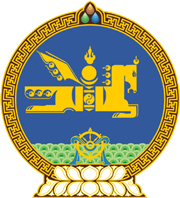 МОНГОЛ УЛСЫН ХУУЛЬ2022 оны 11 сарын 11 өдөр                                                                  Төрийн ордон, Улаанбаатар хот    ГОЛ, МӨРНИЙ УРСАЦ БҮРЭЛДЭХ ЭХ,    УСНЫ САН БҮХИЙ ГАЗРЫН   ХАМГААЛАЛТЫН БҮС, ОЙН САН БҮХИЙ    ГАЗАРТ АШИГТ МАЛТМАЛ ХАЙХ,   АШИГЛАХЫГ ХОРИГЛОХ ТУХАЙ    ХУУЛИЙГ ДАГАЖ МӨРДӨХ ЖУРМЫН   ТУХАЙ ХУУЛЬД ӨӨРЧЛӨЛТ    ОРУУЛАХ ТУХАЙ1 дүгээр зүйл.Гол, мөрний урсац бүрэлдэх эх, усны сан бүхий газрын хамгаалалтын бүс, ойн сан бүхий газарт ашигт малтмал хайх, ашиглахыг хориглох тухай хуулийг дагаж мөрдөх журмын тухай хуулийн 2 дугаар зүйлийн 2.2 дахь хэсгийн “мэргэжлийн хяналтын асуудал эрхэлсэн төрийн захиргааны байгууллага” гэснийг хассугай.	2 дугаар зүйл.Энэ хуулийг 2023 оны 01 дүгээр сарын 01-ний өдрөөс эхлэн дагаж мөрдөнө. МОНГОЛ УЛСЫН 		ИХ ХУРЛЫН ДАРГА 				Г.ЗАНДАНШАТАР